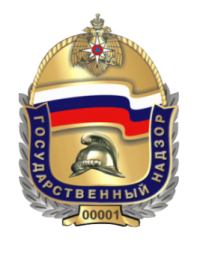      Отдел надзорной деятельности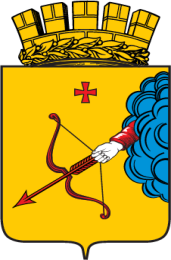 и профилактической работы города КироваРодителям на заметкуБаловство детей с огнем нередко приводит к весьма печальным последствиям. Во многом дети подражают взрослым, поэтому нужно обращать внимание на то, как вы сами обращаетесь с огнем. Если детей младшего возраста надо оберегать от огня, то школьникам требуется постоянно объяснять правила безопасного поведения с ним, дабы не случилось большей беды.Меры по предупреждению пожаров по причине шалости детей несложны:- будьте примером во всех ситуациях, связанных с соблюдением правил пожарной безопасности;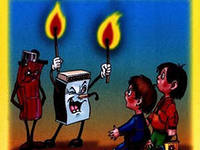 - не оставляйте спички и зажигалки в зоне доступности для детей;- не позволяйте детям покупать спички и сигареты;- следите за время препровождением детей;- не оставляйте детей без присмотра;- не допускайте детей к использованию электроприборов.Научите ребенка правильным действиям при пожаре:- при обнаружении пожара или признака горения (задымления, повышенной температуры, запаха гари и т.п.) ребенок любого возраста должен немедленно покинуть помещение;- сообщить о пожаре взрослым или в пожарную охрану.Помните, выполнение простых правил пожарной безопасности поможет сохранить здоровье и жизнь близких вам людей.При возникновении пожара немедленно звоните по телефону службы спасения «01», «112» четко сообщите, что горит, адрес и свою фамилию.Старший инспектор ОНДПР г. Кирова Павлов И.С.